Publicado en Barcelona el 07/02/2018 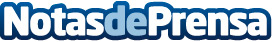 El Máster de Dirección de Marketing de EAE da la opción de realizar un residencial en Kean UniversityEl Máster de Dirección de Marketing de EAE Business School da las claves para operar, comunicar y vender en mercados globales muy competitivos; para dominar y conocer las nuevas tecnologías de la información y el entorno digital y para comunicar y vender al nuevo consumidor, más exigente y mejor informado. Según el periódico El Mundo, es el segundo mejor máster de Dirección de Marketing  en EspañaDatos de contacto:Montserrat Bros Nota de prensa publicada en: https://www.notasdeprensa.es/el-master-de-direccion-de-marketing-de-eae-da Categorias: Nacional Marketing Cataluña Universidades http://www.notasdeprensa.es